Birim Adı : Ahmet Keleşoğlu İlahiyat FakültesiGörev Adı :ÖĞRETİM YARDIMCILARI (ARAŞTIRMA GÖREVLİLERİ,UZMANLAR)Sorumluluk Alanı :Öğretim Yardımcıları ve Uzmanlar, yukarıda yazılı olan bütün bu görevleri kanunlara ve yönetmeliklere uygun olarak yerine getirirken, Fakültelerde Bölüm Başkanlarına karşı sorumludurGörev Tanımı :Necmettin Erbakan Üniversitesi üst yönetimi tarafından belirlenen amaç ve ilkelere uygun olarak; Fakültenin vizyonu, misyonu doğrultusunda eğitim ve öğretimi gerçekleştirmek için gerekli tüm faaliyetlerinin etkenlik ve verimlilik ilkelerine uygun olarak yürütülmesi amacıyla çalışmaları yapmakAlt Birim :Görev/İş Unvanı :GörevBirim Yetkilisi :Görev Devri :Sorumlu Personel :TEMEL İŞ VE SORUMLULUKMevcut potansiyelinin tümünü kullanarak Fakülte ve bulunduğu bölümün amaç ve hedeflerine
ulaşmaya çalışmakFakülte kalite sistemi bünyesinde kendi sorumluluğunda belirtilen faaliyetleri yerine getirmekSorumlusu olduğu dersler ve laboratuarlar için Fakülte Dekanının talep ettiği bilgileri ve
dokümanları vermekHer yarıyıl sonunda sorumlusu olduğu dersler için öğrenciler tarafından doldurulan ders
değerlendirme formu sonuçlarına göre iyileştirme çalışmaları yapmakYüksek Öğretim Kanunu ve Yönetmeliklerinde belirtilen diğer görevleri yapmakDanışmanlık ve derslerini Yükseköğretim mevzuatına göre en iyi şekilde yerine getirirKendini sürekli geliştirir; yabancı dil ve akademik bilgi seviyesi ile entelektüel donanımını
geliştirme; ders dışı üniversite etkinlikleri düzenleme ve düzenlenen faaliyetlere katkı sağlama;
sosyal sorumluluk projeleri yapma, topluma önder ve öğrencilerine yararlı olma çabası içinde olurGÖREV YETKİLERİ-BİLGİ GEREKSİNİMLERİ-BECERİ GEREKSİNİMLERİ-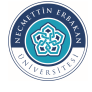 